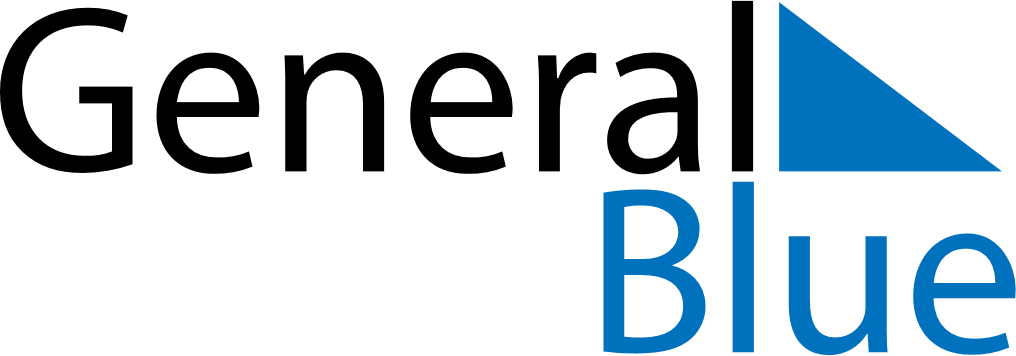 February 2020February 2020February 2020AngolaAngolaMONTUEWEDTHUFRISATSUN123456789Liberation Day1011121314151617181920212223242526272829Shrove Tuesday